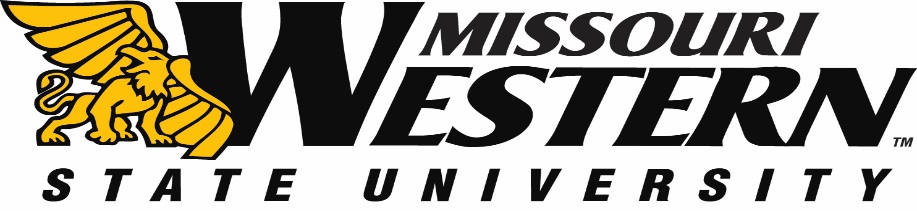 BID SPECIFICATION SHEET FOR FB19-050CAMPUS FIRE ALARM DEFICIENCIESSCOPEMake necessary repairs to building smoke detectors, alarms and/or fire panel as indicated below.To set up a site visit contact:Bryan AdkinsBadkins1@missouriwestern.edu(816) 271-4417BID INFORMATIONSealed bids must be submitted to the Purchasing Office by 2:00 p.m. Central Time on September 24, 2018 in Popplewell Hall, Room 221, 4525 Downs Drive, St. Joseph, MO 64507.  Electronic or faxed bids will not be accepted. All questions should be directed to Purchasing Manager, Kelly Sloan, (816) 271-4465, purchase@missouriwestern.eduMissouri Western State University reserves the right to make an award as deemed in its best interest.  Missouri Western reserves the right to accept or reject any or all items of this bid.Include with your bid:Completed and signed Invitation to Bid (with red printing)Current signed W-9Return pricing sheet found on page 3Include any addendum(s) with your initialsBidders are required to submit the corresponding documentation of enrollment in the E-verify program. This documentation (Affidavit of Compliance) includes the Memorandum of Understanding between the company and Department of Homeland Security. MWSU will accept the last three pages as proof of participation. PRICING SHEET FOR FB19-050CAMPUS FIRE ALARM DEFICIENCIESBid Amount for all Deficiencies: 	$						Date: 					Company Name:_________________________________________________Authorized Vendor Signature: 									Phone Number:________________________________________________TO:			ALL BIDDERS FROM:           	MISSOURI WESTERN STATE UNIVERSITYDATE:  		January 2014RE:			ADDITIONAL BID SUBMISSION REQUIREMENTSPlease review Missouri statute, 285.530 RSMo, regarding employment of unauthorized aliens. Pursuant to RSMo 285.530 (1), No business entity or employer shall knowingly employ, hire for employment, or continue to employ an unauthorized alien to perform work within the State of Missouri, and (2), the bidder must affirm its enrollment and participation in a federal work authorization program with respect to the employees proposed to work in connection with the services requested herein by:Submitting a completed, notarized copy of AFFIDAVIT OF WORK AUTHORIZATION (next page) and,Providing documentation affirming the bidder’s enrollment and participation in a federal work authorization program (see below) with respect to the employees proposed to work in connection with the services requested herein.A copy of RSMo 285.530 can be viewed in its entirety at:http://www.moga.mo.gov/statutes/C200-299/2850000530.HTME-Verify is an example of a federal work authorization program.  Acceptable enrollment and participation documentation consists of completed copy of the E-Verify Memorandum of Understanding (MOU).  For vendors that are not already enrolled and participating in a federal work authorization program, E-Verify is available at:http://www.dhs.gov/files/programs/gc_1185221678150.shtmThe successful bidder will be required to submit a notarized Affidavit of Work Authorization and the completed MOU signature pages (the last three pages) with their bid.  A bid that does not include these items may be deemed non-responsive.WORK AUTHORIZATION AFFIDAVITPURSUANT TO R.S.Mo. §285.530(For all bids in excess of $5,000.00)Effective 1/1/09State of Missouri		)				)ssCounty of Buchanan		)Comes now ________________________________ (Name of Business Entity Authorized Representative) as _____________________ (Position/Title) first being duly sworn on my oath, affirm __________________________ (Business Entity Name) is enrolled and will continue to participate in the E-Verify federal work authorization program with respect to employees hired after enrollment in the program who are proposed to work in connection with the services related to contract(s) with the State of Missouri for the duration of the contract(s), if awarded in accordance with subsection 2 of section 285.530, RSMo.  I also affirm that ____________________________ (Business Entity Name) does not and will not knowingly employ a person who is an unauthorized alien in connection with the contracted services provided under the contract(s) for the duration of the contract(s), if awarded.In Affirmation thereof, the facts stated above are true and correct.  (The undersigned understands that false statements made in this filing are subject to the penalties provided under section 575.040, RSMo.)Subscribed and sworn to before me this _____________ of ___________________.  I am 						(DAY)		(MONTH, YEAR)commissioned as a notary public within the County of _____________________, State of  							(NAME OF COUNTY)_______________________, and my commission expires on _________________.	(NAME OF STATE)						(DATE)Building  DeficiencyEder HallA smoke detector needs to be added above the fire alarm panel. The door holder on the 2nd floor by the elevator lobby (south door) needs to be adjusted.Hearnes CenterProvide a 5 year obstruction inspection and a 5 year internal inspection including removing the end of the one cross main and the end of the one branch line for the purpose of looking obstructions; and provide an internal inspection of the main riser check valve, alarm valve, preaction valve, deluge valve or dry pipe valve and their associated strainers, filters and restriction orifices, as applicable as indicated in NFPA 25.Hearnes LibraryCheck the signal circuit trouble on Fire Panel.  Add a smoke detector above the fire alarm control panel.  Looney ComplexCheck 2 troubles on the panel, zone 1 pull station and ground fault trouble.   Replace 3 pull stations, 1st floor NW vestibule by the trophy case, 2nd floor top of NE center stairs and top of SE stairs by 217.  Murphy HallCheck "active tamper PIV in pit" and trouble in system ground fault on fire panel.  A smoke detector needs to be added above the fire alarm control panel.  Popplewell HallA smoke detector needs to be added above the fire alarm panel.Potter HallThe visual device located at the north exit west of stage stairs needs to be replaced.    Check the power supply located in the electrical room in room 119, not reporting a trouble condition when the batteries are unhooked.  Install a smoke detector above fire panel.Spratt/Fulkerson CenterThe duct detector in room 204 (center) needs to be replaced.  A smoke detector need to be installed above the fire alarm control panel.Baker FitnessA smoke detector needs to be added above the fire alarm panel.Griffon HallReplace 2 key test annunciators on the duct detectors in 3rd floor room 546 (L2S091) and room 547 (L2S099).   Check out why Alarm Central did not receive signals when tested, check for internal dialer issue.  Check the no battery trouble when batteries are unhooked from the fire panel.Juda HallReplace sounder bases in room 429 front right (069) and room 428 back right (064).Vaselakos HallThe sounder base in room 11-17 needs to be replaced.   Check on dialer trouble on the panel that would not clear.Authorized Representative’s SignaturePrinted NameTitleDateE-Mail AddressE-Verify Company ID NumberSignature of NotaryDate